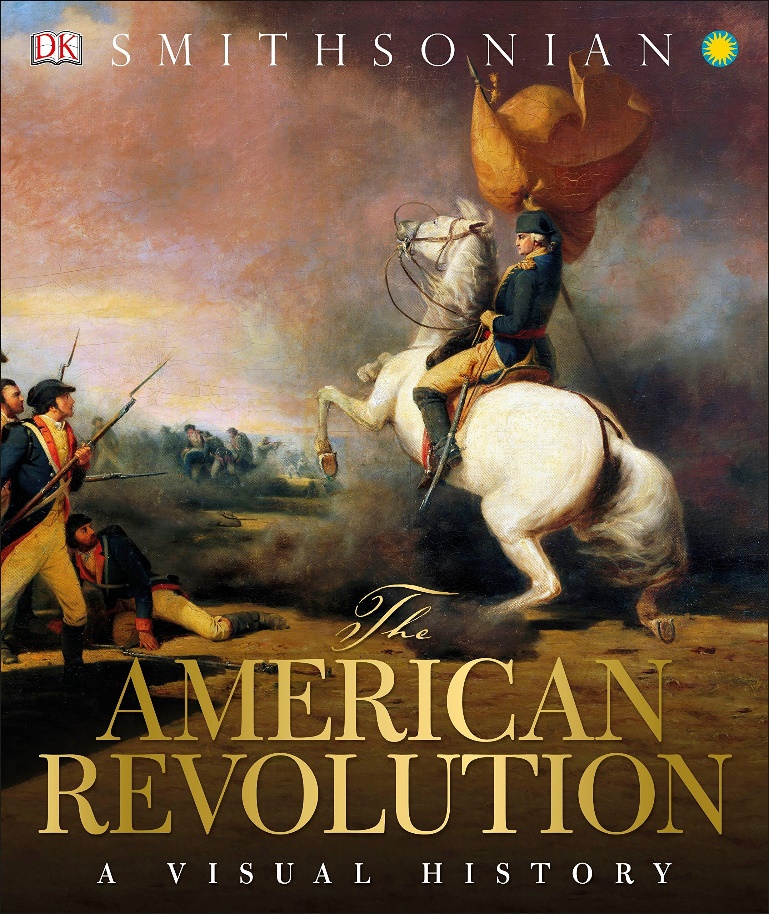                     ,                      and                      fought over territory in the Americas to establish colonies to help their empires grow and flourish. European countries pushed to expand into the Americas for many reasons; one of Britain’s reasons was that it could provide many resources such as.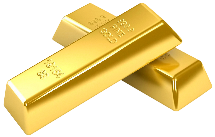                              .                               .                               .Britain started promoting the colonies to                        ,                       and                   people to have a refresh at a better life in the new world. It was a way for Britain to build the population of the colonies quicker with working people wanting a fresh start as well as cleaning up the streets of Britain. Starting fresh in a new world is tough,                                                                                                                      .                                                         . Many struggled to establish themselves, the mortality rate of new settlers was high. People                 and                         as well as                  to death in the winter from the harsher weather than they experienced in Britain.Some colonists negotiated                                                                                                  tribes, which also brought new                 for indigenous people such as                    ,                               and                          .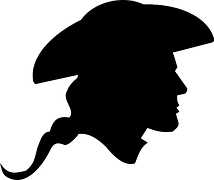 13 ColoniesEngland established 13 colonies along the eastern coast of North America from Maine to Georgia, each colony was                        at different times and for any different reasons. Each colony had its own government &                                                           .Colonies were founded for many reasons,                               was founded for                        reasons. While others such as Massachusetts and                           were for religious or refuge reasons.Each colony was independently operated with little in common and many of the leaders had                        visited the other colonies. Each colony could thrive on their own                                            &                        . However, the colonies were to provide their resources to Britain which were used to manufacture goods that Britain would then                                                                        .  The colonies by law were                                          to disrupt the flow of business for Britain, they were prevented from manufacturing                                                                     economically. 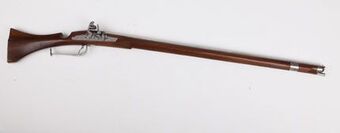 What problems do you think this created in the colonies? How did people feel about this law?(answer on the next three lines, the following three will be for the answer given in class)                                                                                                                                                                                           .                                                                                                                                                                                            .                                                                                                                                                                                   .In class answer                                                                                                                                                                                           .                                                                                                                                                                                           .                                                                                                                                                                                           .Britain made one Big mistake, they                                the only reason the colonies needed British soldiers for protection. They captured                                         . Who for fun fact would later help the colonies achieve independence from Britain and become the United States of America.Why do you think the American independence was so revolutionary?                                                                                                                                                                                           .                                                                                                                                                                                           .                                                                                                                                                                                           .                                                                                                                                                                                           .Society in Britain was ruled by Strict monarchs in this time period (18th century). The wealthy were the only one who could                 or                                   . Which meant they only looked out for themselves to stay rich and get richer, making it hard for anyone to move up in social status. Britain was a military empire who defeated                 and                  in battle for colonies and territories all over. A battle with the colonies should be no problem for them, however, a battle for                                was something no one had much experience with. Britain was dumbfounded they would think the empire owed them anything, the                      purpose was to provide for the                         and Britain gave those families a fresh start by moving.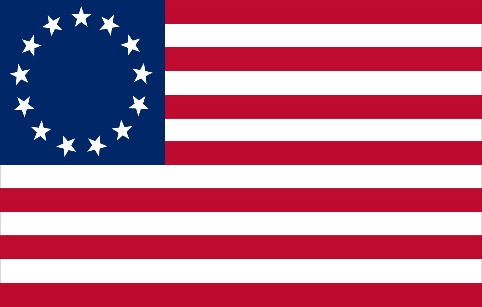 Definitions Sovereign – Independent – Sugar Islands – Land Speculator – Smuggler – Protest – Repeal – Sons of Liberty – Patriot – Intolerable Acts – Boycott – Privateer – Loyalists – Abolitionist – Ambassador – Veto –  England, France and Spain  fought over territory in the Americas to establish colonies to help their empires grow and flourish. European countries pushed to expand into the Americas for many reasons; one of Britain’s reasons was that it could provide many resources such as. Furs .  Timber . Gold .Britain started promoting the colonies to  poor ,  troubled  and landless  people to have a refresh at a better life in the new world. It was a way for Britain to build the population of the colonies quicker with working people wanting a fresh start as well as cleaning up the streets of Britain. Starting fresh in a new world is tough,   they did not know the climate or the fertility of the area. Many struggled to establish themselves, the mortality rate of new settlers was high. People  starved and                           froze  to death in the winter from the harsher weather than they experienced in Britain.Some colonists negotiated   trade relationships with nearby indigenous   tribes, which also brought new                 for indigenous people such as  smallpox,  measles  and  influenza .13 ColoniesEngland established 13 colonies along the eastern coast of North America from Maine to Georgia, each colony was  founded    at different times and for many different reasons. Each colony had its own government & legislature .Colonies were founded for many reasons;  Virginia   was founded for  economic  reasons. While others such as Massachusetts and    Maryland  were for religious or refuge reasons.Each colony was independently operated with little in common and many of the leaders had   NEVER   visited the other colonies. Each colony could thrive on their own   economic goals  &  needs  . However, the colonies were to provide their resources to Britain which were used to manufacture goods that Britain would then  sell back to the colonies.  The colonies by law were   NOT allowed   to disrupt the flow of business for Britain, they were prevented from manufacturing  their own goods and develop   economically. What problems do you think this created in the colonies? How did people feel about this law?(answer on the next three lines, the following three will be for the answer given in class)                                                                                                                                                                                           .                                                                                                                                                                                            .                                                                                                                                                                                   .In class answer  It made the colonies dependent on Britain, Britain controlled everything they did. In trade the colonies had use of the British army for support.                                                                                        .Britain made one Big mistake; they  eliminated   the only reason the colonies needed British soldiers for protection. They captured  New France, who for fun fact would later help the colonies achieve independence from Britain and become the United States of America.Why do you think the American independence was so revolutionary?                                                                                                                                                                                           .                                                                                                                                                                                           .                                                                                                                                                                                           .                                                                                                                                                                                           .Society in Britain was ruled by Strict monarchs in this time period (18th century). The wealthy were the only one who could  vote  or   create laws . Which meant they only looked out for themselves to stay rich and get richer, making it hard for anyone to move up in social status. Britain was a military empire who defeated  France   and   Spain    in battle for colonies and territories all over. A battle with the colonies should be no problem for them, however, a battle for                                was something no one had much experience with. Britain was dumbfounded they would think the empire owed them anything, the  colonies purpose was to provide for the  empire  and Britain gave those families a fresh start by moving.DefinitionsSovereign – independent; having self-government Independent – the state of being self-governing and not under the authority of another countrySugar Islands – a term describing the islands of the West Indies (Caribbean) known for sugar can production; included Martinique, Jamaica, and Barbados Land Speculator – a person who buys and sells land for a profitSmuggler – someone who imports and exports goods illegallyProtest – a public demonstration of objection, often to a government policyRepeal – to take backSons of Liberty – Revolutionary organization to advance the rights of European colonists to fight taxation by the British Government Patriot – A person who devoted to the interests of his or her countryIntolerable Acts – acts passed by British parliament, considered by American colonists to violate their natural and constitutional rightsBoycott – refuse to buy goods from particular sourcePrivateer – a private ship or individual authorized by a government to attack foreign ships during wartimeLoyalists – residents of the Thirteen Colonies who remained loyal to Britain during the American Revolution Abolitionist – someone working to end slaveryAmbassador – an official delegate of one nation to the government of another nationVeto – to stop or reject a legislative enactment